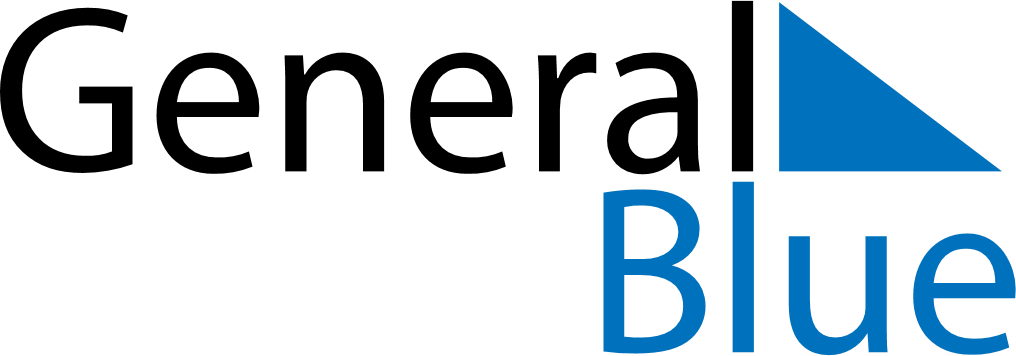 October 2022October 2022October 2022GermanyGermanyMondayTuesdayWednesdayThursdayFridaySaturdaySunday123456789National Holiday10111213141516171819202122232425262728293031